1. Welche Medien brauchst du bzw. andere Menschen in diesen Situationen? (Einzelarbeit)Erfinde noch eine Ausgangslage, welche die anderen dann beantworten sollen.Gruppenarbeit2. Vergleicht in eurer Gruppe (3-4 Schüler) eure Antworten von Aufgabe 1.Wo seid ihr der gleichen Meinung? Wo nicht?	
Warum verwendet ihr verschiedene Medien? Schreibt eure Gründe auf!1 einig (), uneinig ()
z.B. Joël schaut Meteo, weil dort das Wetter am genauesten vorausgesagt wird.
Elia schaut lieber auf seiner Wetter-App nach, weil er das jederzeit machen kann und es nicht lange dauert.2 einig (), uneinig ()3 einig (), uneinig ()4 einig (), uneinig ()5 einig (), uneinig ()6 einig (), uneinig ()7 einig (), uneinig ()8 einig (), uneinig ()9 einig (), uneinig ()10 einig (), uneinig ()Gruppenarbeit3. Lest, welche vier Grundfunktionen Medien haben könnenWenn du Medien nutzt, machst du das immer aus einem bestimmten Grund: Du willst dich informieren, dir eine eigene Meinung bilden, dich unterhalten oder mit jemandem kommunizieren. Darum spricht man auch von den vier Grundfunktionen der Medien: Information, Meinungsbildung, Unterhaltung und Kommunikation.Information: Du kannst Medien brauchen, um dich über etwas zu informieren. Wenn du also etwas nicht weißt, kannst du in den Medien nach der Antwort suchen. Beispiele:Du schaust im Lexikon nach, wie alt Zebras werden. Du liest in der Zeitung, wann das nächste Dorffest ist.Du schaust Nachrichten im Fernsehen, damit zu weißt wer der neue Präsident von Amerika ist.Meinungsbildung: Manchmal weißt du nicht genau, ob eine Sache gut oder schlecht ist. Dann kannst du Medien brauchen, um dir eine eigene Meinung über die Sache zu bilden. Du kannst in den Medien nachschauen, was verschiedene Leute über die Sache sagen und schreiben. Wenn du dann genug über die Sache weißt, kannst du dir deine eigene Meinung darüber bilden. Beispiele:Du hörst eine Radiosendung darüber, ob Plastik gut oder schlecht für die Natur ist.Du liest einen Zeitungsartikel über die Vor- und Nachteile eines neuen Handys.Du schaust ein YouTube-Video in dem jemand ein neues Game vorstellt.Unterhaltung: Wenn du Medien einfach nur zum Vergnügen nutzt, nennt man das Unterhaltung. Beispiele:Du hörst schöne Musik, einfach weil sie dir gefällt.Du spielst ein tolles Game um die die Zeit zu vertreiben.Du schaust einen spannenden Krimi.4. Kommunikation: Wenn du Medien nutzt, um mit anderen Personen zu sprechen oder zu schreiben, nennt man das Kommunikation. Beispiele:Du telefonierst mi deiner Tante.Du schreibst deiner Grossmutter eine E-Mail.Du sprichst mit deinen Kollegen per Video-Chat.4. Welche Grundfunktionen haben Medien in diesen zehn Situationen. 	
Schreibt die Nummer der vier Grundfunktionen in der Tabelle bei der Aufgabe 1 unter die Zahl, 
zum Beispiel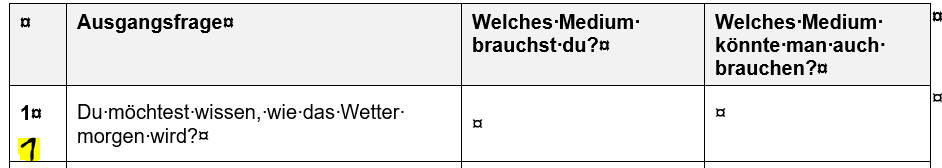 1. Welche Medien brauchst du in diesen Situationen?Hinweis: Meinungsbildung umfasst mehr als die Kenntnisnahme von Informationen. Dazu zählt das Abwägen von versch. Argumenten, um eine eigene Meinung (Entscheidung) zu bilden.Grundfunktionen von MedienMedien AusgangsfrageWelches Medium brauchst du?Welches Medium könnte man auch brauchen?1Du möchtest wissen, wie das Wetter morgen wird?2Du möchtest deinem Trainer mitteilen, dass du heute nicht ins Training kommen kannst, weil du krank bist.3Dein Götti meinte kürzlich: «Am besten wäre es, wenn man alle Wölfe in der Schweiz totschiessen würde.» Deine Mutter findet aber, dass man die Wölfe in der Schweiz leben lassen soll, solange sie den Menschen nicht zu nahe kommen. Wie kannst du herausfinden, wer recht hat?4Du möchtest ein neues Velo kaufen, weisst aber nicht, welches. Wie findest du heraus, welches für dich das Beste ist?5Du bist gerade an den Hausaufgaben (Mathe), weisst aber nicht mehr genau, wie man Tonnen in Kilogramm und Gramm umwandeln kann. 6Heute hattest du einen strengen Tag in der Schule (3 Prüfungen). Jetzt möchtest du dich einfach entspannen.7Du musst in der Schule einen Vortrag über Hunde machen. Wie gehst du vor?8Im Kino kommt ein neuer Film. Wie kannst du herausfinden, ob dir dieser Film gefallen wird, bevor du ins Kino gehst?9Stell dir vor, du hast eine Cousine, die in einem anderen Land wohnt. Wie gratulierst du ihr zum Geburtstag?10Du möchtest deine Kolleginnen bzw. Kollegen fragen, ob sie am Mittwochnachmittag mit dir abmachen wollen. Wie machst du das?11Grundfunktionen von Medien (Lösung für Lehrperson)Medien AusgangsfrageWelches Medium brauchst du?Grundfunktion von Medien1Du möchtest wissen, wie das Wetter morgen wird?Internet, evtl. Radio, Fernsehen, Wetter-App, ZeitungInformation2Du möchtest deinem Trainer mitteilen, dass du heute nicht ins Training kommen kannst, weil du krank bist.Kommunikationstools wie WhatsApp), TelefonKommunikation3Dein Götti meinte kürzlich: «Am besten wäre es, wenn man alle Wölfe in der Schweiz totschiessen würde.» Deine Mutter findet aber, dass man die Wölfe in der Schweiz leben lassen soll, solange sie den Menschen nicht zu nahe kommen. Wie kannst du herausfinden, wer recht hat?Internet (Wolf in der Schweiz)Evtl. Zeitschriften, Bücher, wo man etwas zum Thema findetMeinungsbildung4Du möchtest ein neues Velo kaufen, weisst aber nicht, welches. Wie findest du heraus, welches für dich das Beste ist?Prospekte des VelohändlersInternet (Verkaufsportale (mit Kundenrückmeldungen), YouTube)Beratung durch VelohändlerMeinungsbildung5Du bist gerade an den Hausaufgaben (Mathe), weisst aber nicht mehr genau, wie man Tonnen in Kilogramm und Gramm umwandeln kann. Mathe-BuchInternet (evtl. YouTube)Klassenchat (WhatsApp Gruppe)Information6Heute hattest du einen strengen Tag in der Schule (3 Prüfungen). Jetzt möchtest du dich einfach entspannen.FernsehenInternet (YouTube)MusikhörenSport, draussen spielen; Freunde treffenUnterhaltung7Du musst in der Schule einen Vortrag über Hunde machen. Wie gehst du vor?FachbücherInternet (Wikipedia, (Kinder)-Suchmaschinen, YouTube)Information8Im Kino kommt ein neuer Film. Wie kannst du herausfinden, ob dir dieser Film gefallen wird, bevor du ins Kino gehst?Trailer (Internet, YouTube)Freunde, Kollegen fragenMeinungsbildung9Stell dir vor, du hast eine Cousine, die in einem anderen Land wohnt. Wie gratulierst du ihr zum Geburtstag?BriefSMS (WhatsApp)
(Video)-Telefon (Skype…)Kommunikation10Du möchtest deine Kolleginnen bzw. Kollegen fragen, ob sie am Mittwochnachmittag mit dir abmachen wollen. Wie machst du das?Persönlich fragen TelefonSMS (WhatsApp)Kommunikation